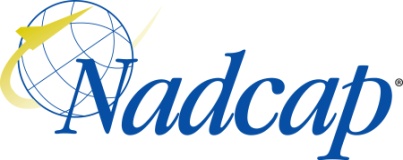 The Coatings Task Group covers the following processes:Notice 1:	All times are approximate and subject to change.  Please contact PRI for updated information.Notice 2:	At the beginning of each day, the meeting will start with Opening Comments consisting of: Call to Order, Verbal Quorum Check, Introductions (as needed), Routing of the Attendance List (as needed)Notice 3:	Please bring your agenda with you to the meeting. Copies will not be available on-site.Best Practices: 1) Start all meetings on time. 2) Follow the agenda. 3) No long-winded discussions Caution: Restricted Export Controlled (e.g. ITAR, EAR) material is prohibited from presentations.  It is the responsibility of the presenter to ensure that this material is not included.  Presentations should not contain proprietary information without the approval of the organization which owns the information.Any non-Nadcap agenda topics require approval by the Director, Nadcap Program and Aerospace Operations.RECORDING POLICY:Audio or video recording of Nadcap meetings is prohibited unless formal approval is received from all attendees and recorded in the minutes. Violators of this policy will be asked to stop recording. Failure to stop recording or repeated attempts to record may result in expulsion from the meeting and/or the Nadcap program.Meeting Objectives:Determine Major NCR Classification CriteriaDevlop Audit Effectiveness PlanBegin AC7109/3 Rev GReport out on Pyrometry Technical Briefing CI ProjectDevelop Auditor Conference AgendaMonday, June 20, 20169:00 am1.0	Opening Comments (daily)1.1	Call to Order/Verbal Quorum Check1.2	Safety Information:1.3	Review Code of Ethics (Ref: Attendees’ Guide) and Meeting Conduct1.4	Present the Antitrust Video1.5	Review Agenda1.6	Expectations10:00 am2.0	Review Delegation Status10:30 am3.0	Task Group Resolution11:00 am4.0	Auditor Consistency4.1	Review Observation Plan4.2	Review Auditor Consistency Data4.3	Review Dashboard Metrics1:00 pm – 2:00 pmLUNCH BREAK2:05 pm1.0	Opening Comments (daily)1.1	Call to Order/Quorum Check1.2	Safety Information:1.3	Review Code of Ethics (Ref: Attendees’ Guide) and Meeting Conduct1.4	Present the Antitrust Video1.5	Review Agenda1.6	Expectations1.7	Acceptance of Meeting Minutes2:30 pm5.0	Review Membership Status5.1	Current Voting Member participation [meeting and ballots]5.2	New Voting Members5.3	Succession Plan2:45 pm6.0	Metrics6.1	NMC3:00 pm7.0	First Time Supplier Feedback3:15 pm8.0	RAIL [Rolling Action Item List] Review3:30 pm9.0	Industry Standard Champion Report3:45 pm10.0	SSC Introduction4:00 pm11.0	Program Documents11.1	Coatings Audit Handbook Review5:00 pm12.0	Classification of Nonconformances6:00 pmADJOURNMENTTuesday, June 21, 20168:00 am – 9:00 amSupplier Orientation & Tutorial – An introduction and overview of the Nadcap program9:05 am1.0	Opening Comments1.1	Call to Order/Quorum Check1.5	Review Agenda1.6	Expectations9:15 am13.0	Audit Effectiveness13.1	Selection of Job Audits13.2	Paper/Demo/Virtual/Coupon Audits13.3	Define Level of Specifications13.4	Validate Flowdown of Customer Requirements13.5	Job Audit Length13.6	Update Checklists13.7	Training on Subscriber Requirements1:00 pm – 2:00 pmLunch Break2:05 pm14.0	Audit Criteria [Checklist] Revision14.1	AC7109/6 Rev D Ballot Resolution14.2	Discussion on Technical Revision of AC7109/5 to Meet Tracker Implementation14.3	AC7109/3 Rev G4:45 pmADJOURNMENT5:00 pm – 6:30 pmSupplier Support Committee Meeting - All suppliers are encouraged to attend.Wednesday, June 22, 20169:00 am1.0	Opening Comments1.1	Call to Order/Quorum Check1.5	Review Agenda1.6	Expectations9:10 am14.0	Audit Criteria [Checklist] Revision14.1	AC7109/6 Rev D Ballot Resolution14.2	Discussion on Technical Revision of AC7109/5 to Meet Tracker Implementation14.3	AC7109/3 Rev G1:00 pm – 2:00 pmLunch Break2:05 pm15.0	Continuous Improvement Initiative15.1	PyrometryTechnical Briefing Project Update15.2	Review Project List15.3	Develop New Project Charter4:00 pm16.0	2016 Auditor Conference4:45 pmADJOURNMENT5:00 pm – 7:00 pmNMC Planning & Ops Meeting – Task Group Chairs & Staff Engineers are required to attend.Thursday, June 23, 20169:00 am – 11:00 amNadcap Management Council Meeting – All members are encouraged to attend this informative and important meeting.11:05 am1.0	Opening Comments1.1	Call to Order/Quorum Check1.5	Review Agenda1.6	Expectations11:15 am17.0	SSC Report11:45 am18.0	NMC, AQS and Planning & Ops Reports12:15 pm19.0	New Business12:45 pm20.0	Meeting Conclusion20.1	Review Expectations20.2	Agenda Items for Next Meeting20.3	Review New Action Items20.4	Meeting Feedback1:00 pmADJOURNMENTMonday, June 20, 2016(quorum must be verbally established DAILY at the beginning of each meeting)Tuesday, June 21, 2016(quorum must be verbally established DAILY at the beginning of each meeting)Wednesday, June 22, 2016(quorum must be verbally established DAILY at the beginning of each meeting)Thursday, June 23, 2016(quorum must be verbally established DAILY at the beginning of each meeting)Thermal SprayCoating EvaluationVapor DepositionPlating of Coated PartsDiffusion CoatingsHeat Treating of Coated PartsStripping of Coatings9:00 amCLOSEDOpening Comments (daily)Call to Order/Verbal Quorum CheckVerify only Subscriber Members are in attendanceIntroductionsSafety Information:Review Fire Exits in Meeting RoomInform PRI Staff person of any emergenciesReview Code of Ethics (Ref: Attendees’ Guide) and Meeting ConductPresent the Antitrust Video (only @ the first open and first closed meeting of the week for each Task Group)Review AgendaExpectationsUdo SchuelkeJustin Rausch10:00 amCLOSEDReview Delegation StatusJim Lewis, Bob Lizewski, and Justin RauschJustin Rausch10:30 amCLOSEDTask Group ResolutionRolls-Royce DiscussionJustin Rausch11:00 amCLOSEDAuditor ConsistencyReview Observation Plan Review Auditor Consistency DataStandard DataSupplier FeedbackAuditor Evaluations and TrendsObserver Feedback [t-frm-01]Summarize actions takenReview Dashboard MetricsJustin Rausch1:00 pm – 2:00 pmLUNCH BREAK2:05 pmOPENOpening Comments (daily)Call to Order/Quorum CheckIntroductionsSafety Information:Review Fire Exits in Meeting RoomInform PRI Staff person of any emergenciesReview Code of Ethics (Ref: Attendees’ Guide) and Meeting ConductPresent the Antitrust Video (only @ the first open and first closed meeting of the week for each Task Group)Review AgendaExpectationsAcceptance of Meeting MinutesUdo SchuelkeJustin Rausch2:30 pmOPENReview Membership StatusCurrent Voting Member participation [meeting and ballots]New Voting MembersSuccession PlanUdo Schuelke2:45 pmOPENMetricsNMCJustin Rausch3:00 pmOPENFirst Time Supplier FeedbackOpportunity for first time suppliers to provide feedback on the Nadcap audit process. This is part of the CTTG Continuous Improvement Initiative.Udo Schuelke3:15 pmOPENRAIL [Rolling Action Item List] ReviewJustin Rausch3:30 pmOPENIndustry Standard Champion ReportReview Watch ListDan Loveless3:45 pmOPENSSC IntroductionHighlight of activities planned for the weekJeff Tomczak4:00 pmOPENProgram DocumentsCoatings Audit Handbook ReviewJustin Rausch5:00 pmOPENClassification of NonconformancesWhen “Supplier to Evaluate Impact on Hardware” is relevantViolations of Industry Standards and MRO ManualsJustin Rausch6:00 pmOPENADJOURNMENT8:00 am – 9:00 amSupplier Orientation & Tutorial – An introduction and overview of the Nadcap program9:05 amOPENOpening CommentsCall to Order/Quorum CheckIntroductionsReview AgendaExpectationsUdo SchuelkeJustin Rausch9:15 amOPENAudit Effectiveness Selection of Job AuditsPaper/Demo/Virtual/Coupon AuditsDefine Level of SpecificationsValidate Flowdown of Customer RequirementsJob Audit LengthUpdate ChecklistsTraining on Subscriber RequirementsJustin Rausch1:00 pm – 2:00 pmLunch Break2:05 pmOPENAudit Criteria [Checklist] RevisionAC7109/6 Rev D Ballot ResolutionDiscussion on Technical Revision of AC7109/5 to Meet Tracker ImplementationAC7109/3 Rev GJustin Rausch4:45 pmOPENADJOURNMENT5:00 pm – 6:30 pmSupplier Support Committee Meeting - All suppliers are encouraged to attend.9:00 amOPENOpening CommentsCall to Order/Quorum CheckIntroductionsReview AgendaExpectationsUdo SchuelkeJustin Rausch9:10 amOPENAudit Criteria [Checklist] RevisionAC7109/6 Rev D Ballot ResolutionDiscussion on Technical Revision of AC7109/5 to Meet Tracker ImplementationAC7109/3 Rev GJustin Rausch1:00 pm – 2:00 pmLunch Break2:05 pmOPENContinuous Improvement InitiativePyrometryTechnical Briefing Project UpdateReview Project ListDevelop New Project CharterJustin Rausch4:00 pmOPEN2016 Auditor ConferenceCreate AgendaJustin Rausch4:45 pmOPENADJOURNMENT5:00 pm – 7:00 pmNMC Planning & Ops Meeting – Task Group Chairs & Staff Engineers are required to attend.9:00 am – 11:00 amNadcap Management Council Meeting – All members are encouraged to attend this informative and important meeting.Nadcap Management Council Meeting – All members are encouraged to attend this informative and important meeting.Nadcap Management Council Meeting – All members are encouraged to attend this informative and important meeting.11:05 amOPENOpening CommentsCall to Order/Quorum CheckIntroductionsReview AgendaExpectationsUdo SchuelkeJustin Rausch11:15 amOPENSSC ReportReview of SSC mission, leadership, and activitiesJeff Tomczak11:45 amOPENNMC, AQS and Planning & Ops ReportsMeeting week report outsVern TalmadgeJoel MohnackyUdo Schuelke12:15 pmOPENNew BusinessJustin Rausch12:45 pmOPENMeeting ConclusionReview ExpectationsAgenda Items for Next MeetingReview New Action ItemsMeeting FeedbackUdo SchuelkeJustin RauschDale Harmon1:00 pmOPENADJOURNMENT